家具工芸部門１　会場　　　実習棟１階　材料試験室２　日程（１）平成３０年６月１６日（土）　　　１３：３０～１３：５０　受付　　　１４：００～　　　　　　選手打合せ会　概要説明及び質疑応答（選手のみ）、競技場所抽選、支給材料抽選、道具確認、控室・更衣室・トイレ等の確認、当たり止め補助木の固定（２）平成３０年６月１７日（日）　　　８：００～　８：５０　受付、　更衣・ゼッケン着用　　　９：００～　９：２０　開会式　　　　９：２０～　９：４０　競技会場へ移動、競技準備、道具確認　　　９：４５～１２：１５　競技　　１２：１５～１３：００　昼食：控室へ移動後、制服に更衣　　１３：１５～１４：４５　審査　　１４：４５～１５：０５　講評　　１５：３０～１６：００　表彰式、閉会式３　課題　次の要項に従って、図面に示す課題を製作しなさい。４　競技時間　２時間３０分５　作業について　　　作業は立式作業台(長さ1800㎜×幅900㎜×高さ700㎜程度)で行い、当たり止め補助木を各選手に1本(固定用ビス4本)支給する。６　評価の観点　（１）次に示す内容について評価をおこなう。　　①完成品の寸法精度・ひずみ　②鉋仕上げ　③仕口ごとの加工精度　④作業手順　⑤作業状況　　⑥安全作業　（２）仕様誤り、材料再支給については減点とする。７　課題図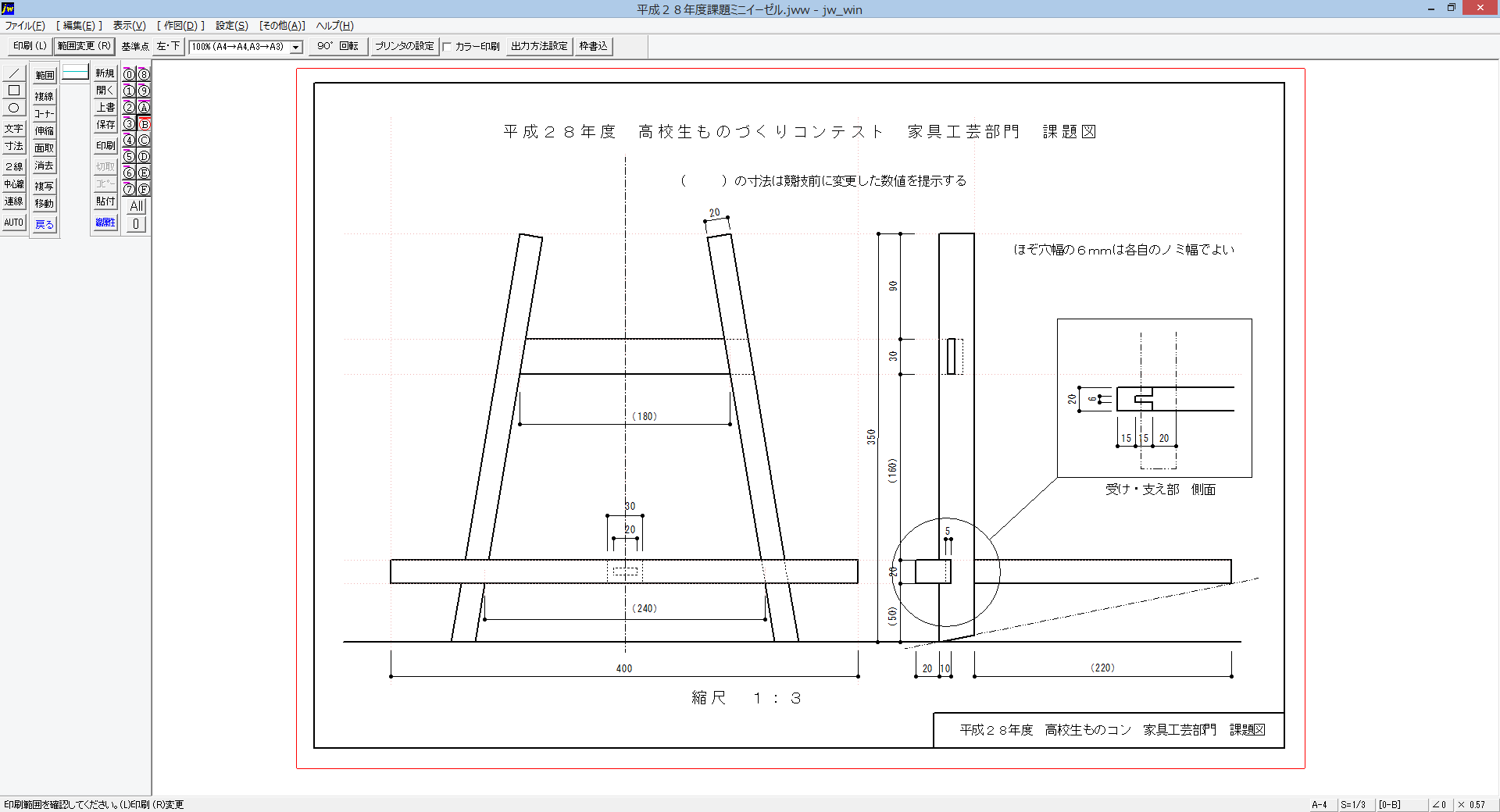 